SING-ALONG WITH KATI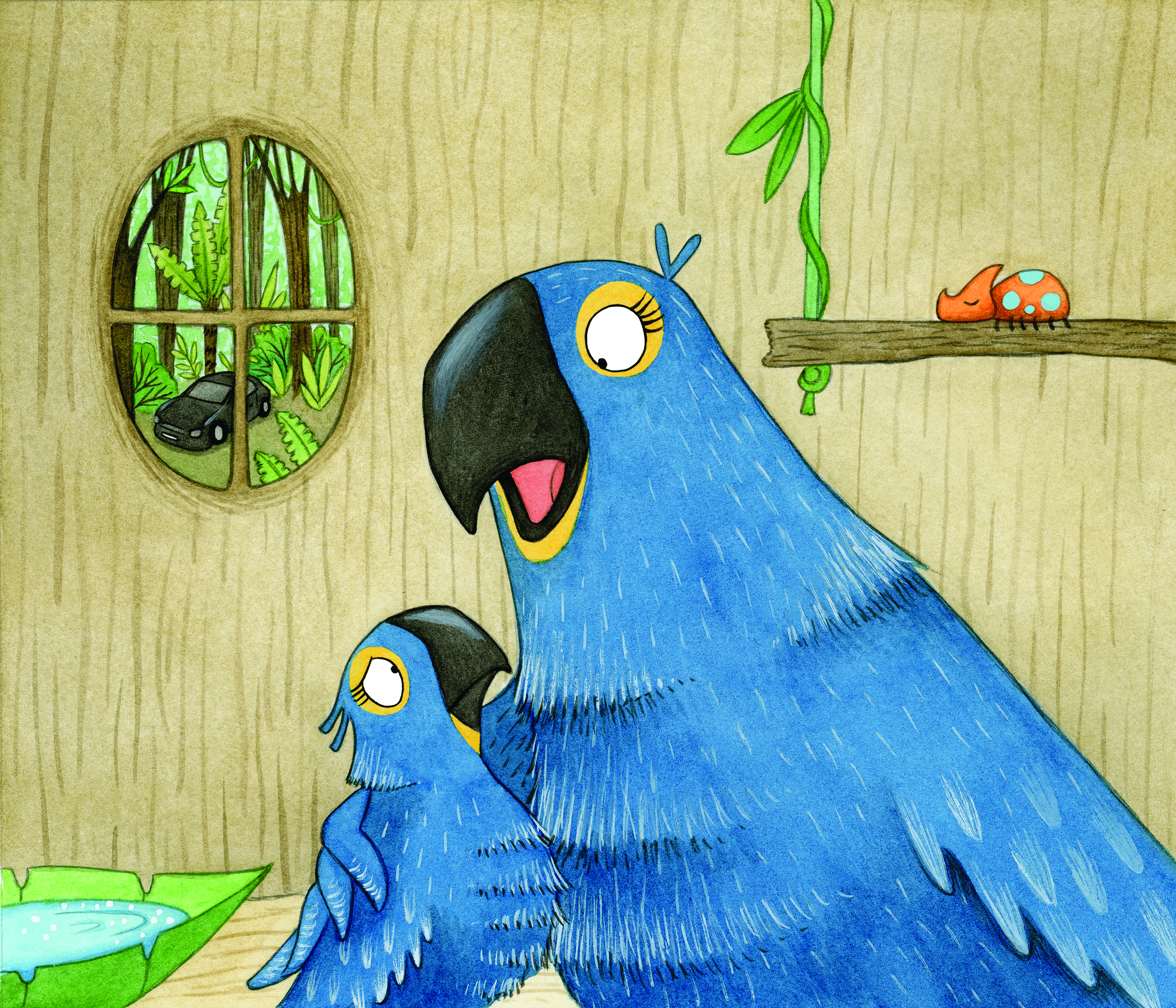 Can you make up a tune to sing these phrases to?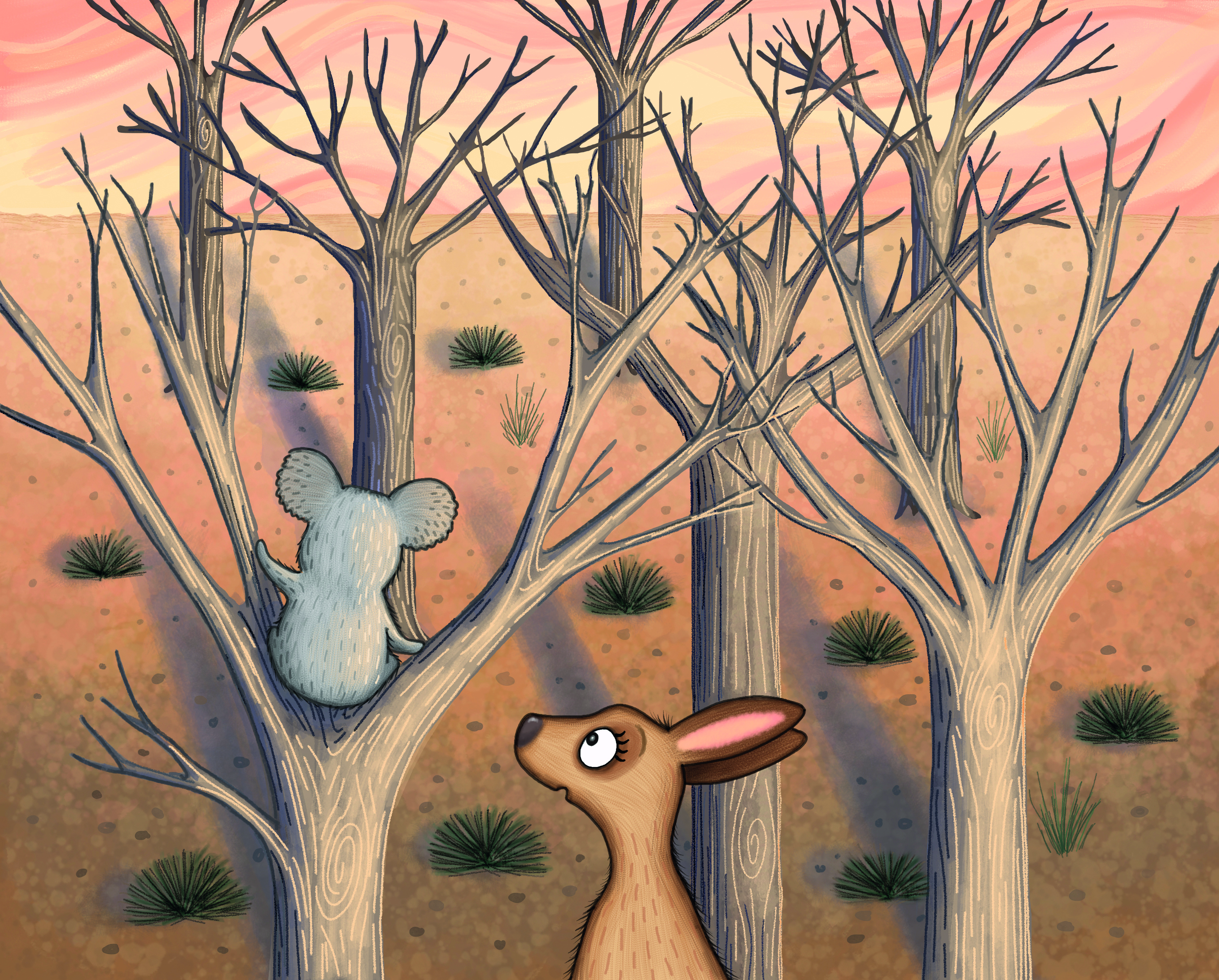 EUCALYPTUS LEAVES ARE GONE, EUCALYPTUS LEAVES ARE GONELET’S NOT ADMIT DEFEATEUCALYPTUS LEAVES ARE GONE, EUCALYPTUS LEAVES ARE GONEWE’LL HELP KOALAS FIND MORE TO EAT